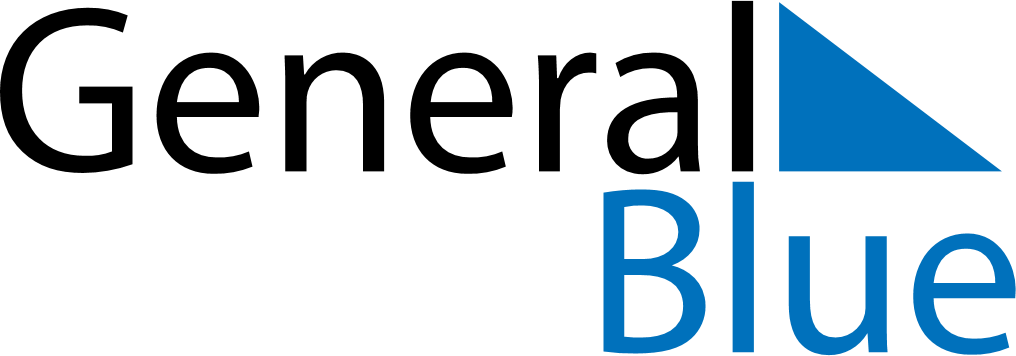 February 2016February 2016February 2016February 2016February 2016SundayMondayTuesdayWednesdayThursdayFridaySaturday1234567891011121314151617181920212223242526272829